Обеспечение пожарной безопасности во время празднования Светлой Пасхи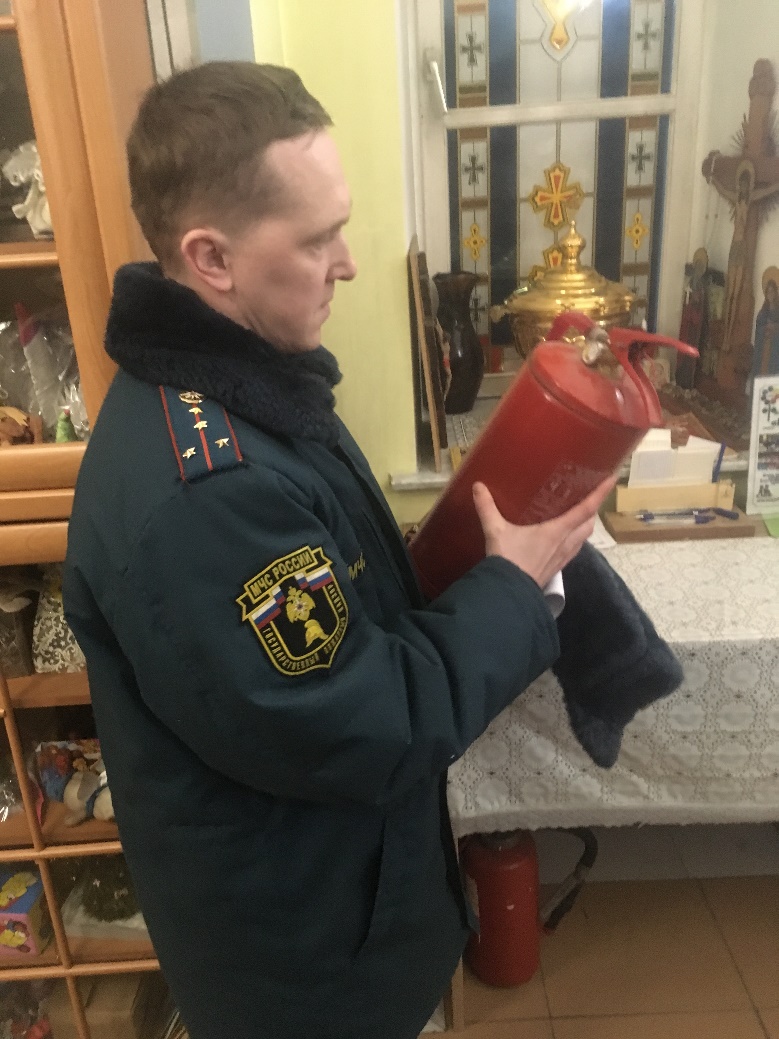 8 апреля 2018 года христианский мир отметил Пасху — праздник воскресения Христова, главный и самый долгожданный религиозный праздник в православной церкви.Во время празднования Светлой Пасхи сотрудники 1 регионального отдела надзорной деятельности и профилактической работы Управления по ТиНАО  Главного управления МЧС России по г. Москве обеспечивали пожарную безопасность на объектах религиозного значения расположенных на подведомственной территории Новомосковского административного  округа.Накануне праздничных мероприятий сотрудниками МЧС с настоятелями, старостами и служащими провели комплекс мероприятий, который направлен на усиление пожарной безопасности и повышение уровня противопожарной защиты объектов, задействованных в проведении праздничных мероприятий.Пасхальные богослужения прошли без происшествий.1 региональный отдел надзорной деятельностии профилактической работы Управления по ТиНАОГлавного управления МЧС России  по г. Москве